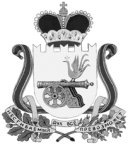 СОВЕТ ДЕПУТАТОВВЕЛИЖСКОГО ГОРОДСКОГО ПОСЕЛЕНИЯРЕШЕНИЕот 29 декабря 2022 года  № 62 О внесении изменений в решение    Совета    депутатов Велижского городского поселения от 28.04.2022 № 14В соответствии с Уставом муниципального образования Велижское городское поселение, Совет депутатов Велижского городского поселенияРЕШИЛ:1. Внести в решение    Совета    депутатов Велижского городского поселения от 28.04.2022 № 14 «О признании утратившим силу решение Совета депутатов Велижского городского поселения от 25.02.2015 № 5» изменения:- часть 2 изложить в следующей редакции: «2. Настоящее решение вступает в силу после его официального обнародования в соответствии с Уставом муниципального образования Велижское городское поселение.».2.  Настоящее решение вступает в силу после его официального обнародования в соответствии с Уставом муниципального образования Велижское городское поселение.Глава муниципального образования Велижское городское поселение                                                           И.Д. Гаврилова